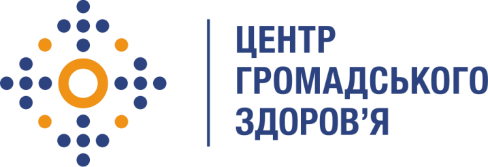 Державна установа 
«Центр громадського здоров’я Міністерства охорони здоров’я України» оголошує конкурс на відбір консультанта з розробки Державних санітарних норм і правил «Заклади охорони здоров’я» в рамках програми Глобального фонду прискорення прогресу у зменшенні тягаря туберкульозу та ВІЛ-інфекції в УкраїніНазва позиції: Консультант з розробки Державних санітарних норм і правил «Заклади охорони здоров’я»Рівень зайнятості: часткова		                                                    Інформація щодо установи:Головним завданнями Державної установи «Центр громадського здоров’я Міністерства охорони здоров’я України» (далі – Центр є діяльність у сфері громадського здоров’я. Центр виконує лікувально-профілактичні, науково-практичні та організаційно-методичні функції у сфері охорони здоров’я з метою забезпечення якості лікування хворих на соціально небезпечні захворювання, зокрема ВІЛ/СНІД, туберкульоз, наркозалежність, вірусні гепатити тощо, попередження захворювань в контексті розбудови системи громадського здоров’я. Центр приймає участь в розробці регуляторної політики і взаємодіє з іншими міністерствами, науково-дослідними установами, міжнародними установами та громадськими організаціями, що працюють в сфері громадського здоров’я та протидії соціально небезпечним захворюванням.Основні обов'язки:1. Адаптація українською мовою міжнародного керівництва та приведення його у відповідність до вимог нормо-проектувальної техніки, з метою формування державних санітарних норм і правил.2. Рецензування санітарних норм і правил.3. Участь у роботі міждисциплінарної команди з адаптації санітарних норм і правил.4. Співпраця з консультантами з розробки/адаптації Державних санітарних норм і правил «Заклади охорони здоров’я».5. Підготовка проєкту Державних санітарних норм і правил «Заклади охорони здоров’я» та супровідних документів.Вимоги до професійної компетентності:Досвід розробки проектів організаційно-розпорядчих та нормативно-правових актів у напрямку охорони здоров’я.Знання української мови.Досвід в розробці/адаптації нормативно-правових актів (буде перевагою).Досвід у проектуванні закладів охорони здоров’я (буде перевагою).Резюме мають бути надіслані електронною поштою на електронну адресу: vacancies@phc.org.ua. В темі листа, будь ласка, зазначте: «133-2021 консультант з розробки Державних санітарних норм і правил «Заклади охорони здоров’я».Термін подання документів – до 27 квітня 2021 року, реєстрація документів 
завершується о 18:00.За результатами відбору резюме успішні кандидати будуть запрошені до участі у співбесіді. У зв’язку з великою кількістю заявок, ми будемо контактувати лише з кандидатами, запрошеними на співбесіду. Умови завдання та контракту можуть бути докладніше обговорені під час співбесіди.Державна установа «Центр громадського здоров’я Міністерства охорони здоров’я України»  залишає за собою право повторно розмістити оголошення про вакансію, скасувати конкурс на заміщення вакансії, запропонувати посаду зі зміненими обов’язками чи з іншою тривалістю контракту.